І. АНАЛІЗ  РЕЗУЛЬТАТІВосвітньої та методичної роботи дошкільного навчального закладу за 2021 - 2022 навчальний рікІнформаційна картка	Дошкільний навчальний заклад (ясла-садок) санаторного типу № 74 “Лісова пісня” для дітей з латентною туберкульозною інфекцією та вилікуваних від туберкульозу – заклад освіти і виховання дітей віком від 1,5 року до 6 (7) років, який задовольняє потреби дітей у догляді, вихованні і зміцненні їхнього здоров’я.   Свою діяльність дошкільний навчальний заклад здійснює на основінормативно – правових документів: Конвенція ООН про права дитини, КонституціяУкраїни, Закон «Про забезпеченняфункціонуванняукраїнськоїмови як державної», Закон  «Про освіту», Закон «Про дошкільнуосвіту», Положення про дошкільнийнавчальний заклад, Міжвідомчаінструкція про організаціюроботи та комплектаціюдошкільнихнавчальнихзакладівкомпенсуючого типу, статут закладу. Статут відповідає «Положенню про ДНЗ» та чинному законодавству.Складенийвідповідно до вимог, враховуєвсісферидіяльності закладу.Порядок діяльності ДНЗ № 74 визначений Правилами внутрішнього трудового розпорядку,  посадові інструкції  персоналу є в наявності, відповідаютьнормативнимвимогам, затвердженізавідувачем ДНЗ № 74. Заклад заснованийзгіднорішення Черкаського міськвиконкомувід 03 жовтня 1980 року № 650.   Форма власності: комунальна.Освітня модель: стандартна, виконуєзамовленнядержави.Фінансування: місцевий бюджет.Статус: україномовний.	Заклад розрахований на 213 місць.	Діяльністьдошкільногонавчального закладу спрямована на реалізаціюновоїредакції Базового компонента дошкільноїосвіти:на збереження, корекцію і зміцненняздоров’ядітей;на забезпеченнязбагаченогофізичного, пізнавального, соціально-емоційногой художньо-естетичногорозвиткудитини;на побудовуосвітньо-виховноїроботи на основі психолого-педагогічноїдіагностики;на гнучкийзміст і підбірпедагогічнихтехнологій, орієнтирів на особистіснийрозвитокдитини, розширеннятворчихздібностейдітей, виявленняобдарованості;розвитокрізнихвидівдіяльності з урахуваннямможливостей, інтересів і потреб самих дітей.Керівництвороботоюдошкільного закладу здійснюєтьсявідповідно до Статуту та річного плану роботи.Діє колективний договір між адміністрацією ДНЗ № 74 та профспілковим комітетом, який зареєстрований департаментом соціальної політики Черкаської міської ради 06.02.2020 року № 20-28-6/1.	Дошкільнийнавчальний заклад № 74 працює з 7.30 до 18.30 годин, в закладіпротягом року діяли3групи з цілодобовимперебуваннямдітей – з 7.30 годин понеділка до 18.30 п`ятниці.	Дошкільний заклад керується в своїй роботі Санітарним регламентом, затвердженим наказом Міністерства охорони здоров’я України від 24.03.2016 року за № 234 та правил «Влаштування, обладнання, утримання  дошкільних навчальних закладів та організації життєдіяльності дітей», затверджені наказом Міністерства охорони здоров’я України 01.08.2013 № 678, Примірного переліку ігрового та навчально-дидактичного обладнання для закладів дошкільної освіти, затвердженого Наказом МОН України № 1633 від 19.12.2017 року.	Станом на 24.02.2022 року в ДНЗ № 74 отримували освіту та корекцію здоров'я  194 вихованця.Групикомплектуютьсязалежновід умов роботи закладу та віковимиознаками. Мережа груп була наступною:Мережа груп нашого закладу повністю відповідає меті, завданням, специфіці нашого закладу. Облік вихованців ведеться відповідно до вимог з дотриманням інструкцій. Зараховування дітей до дошкільного закладу здійснюється згідно рекомендацій Черкаської міської лікувально-контрольної комісії, заяв батьків, медичної довідки про стан здоров’я дитини, ксерокопії свідоцтва про народження дитини.Середній відсоток відвідування дітьми закладу до списку досить високий і склав63,4 %.  Порівняно з минулим роком відсоток відвідуваності знизився. Це пояснюється:- низькою стабільністю при відвідуванні дітей в ясельних групах відносно спискового складу через проходження адаптаційного періоду та інфекційні захворювання;- карантинними міроприємствами (самоізоляція);- тим, що у вересні не всі діти відвідували короткотривалі групи, оскільки здійснювався капітальний ремонт  харчоблоку і заклад запрацював з звичайному режимі лише з 23 вересня 2022 року;- на зниження відсотку відвідуваності в лютому вплинуло те, що 24.02.2022 в закладі було лише 5 дітей, - почалося вторгнення військ країни-агресора.	На новийнавчальнийрікпланується:Дошкільний заклад повністю укомплектований кваліфікованими кадрами.              З дітьмипротягом 2021-2022 навчального року працювало 32 педагога: завідувач, вихователь-методист, вчитель-логопед, практичний психолог, 3 музичних керівника, інструктор з фізичної культури, 24 вихователя.Освітнійрівеньвихователів:Фаховийрівеньвихователів:Стаж роботивихователів:	Атестаціяпедагогічнихпрацівників проводилась згідно з перспективним планом та відповідно Типового положення про атестаціюпедагогічнихпрацівників. Всі педагоги закладу атестуютьсявчасно.	В цьому році успішно атестувалися наступні педагоги, яким підтверджена відповідність займаній посаді, з наступними результатами:Всі зазначені вище педагоги звітували перед колегами та представили власні досягнення педагогічної майстерності за п’ять років на підсумковому засіданні атестаційної комісії, а саме: активна участь в методичних заходах ДНЗ та міста, проведення показових режимних моментів, просвітницька робата з батьками, видавнича діяльність тощо.Протягом 2021 – 2022 н.р. у  комунальному закладі «Черкаський обласний інститут підвищення педагогічної кваліфікації педагогічних працівників Черкаської області» підвищили фахову майстерність п’ять педагогів:Козій С.Ю.;Патлань І.М.;Величко О.М.;Онищенко В.М.;Божко Л.Г.Педагогам дошкільного закладу надана можливість впроваджувати різні форми підвищення фахового майстерності: самоосвіта, взаємовідвідування методичних заходів,колективні перегляди, міні методичні об’єднання (з дотриманням карантинних обмежень), використання кращого досвіду вихователів нашого закладу, міста, інших областей, проходження курсів підвищення кваліфікації;участь у вебінарах на різних педагогічних платформах.	Вихователі нашого закладу мають величезний практичний досвід роботи з дітьми дошкільного віку, але вони не зупиняються на досягнутому, прагнуть здобути нові знання, освоїти нові технології щоб потім використати це в роботі з малюками. Стан самоосвітньої діяльності кожного педагога визначався під час вибіркового контролю та звітупедагогівпро самоосвіту на педагогічних годинах.В цьому навчальному році вихователь Шкляренко Вікторія Василівна  узагальнила досвід роботи «Освіта сталого розвитку дітей дошкільного віку», Цимбал Світлана Миколаївна поповнила методичну базу закладу добірками демонстраційного матеріалу з розділів «Дитина в природному довкіллі» та  «Дитина в соціумі».Методична робота	Методична робота дошкільного закладу організовувалась з урахуваннямвимогЗаконівУкраїни «Про освіту», «Про дошкільнуосвіту», «Про мови», «Про охоронудитинства»; Національноїдоктринирозвиткуосвіти, Конвенції «Про права дитини»; Положення «Про дошкільнийнавчальний заклад»; Базового компоненту дошкільноїосвіти в Україні (нова редакція), «Положення про методичнийкабінет».Працюючи за програмою «Дитина», педагоги усю свою педагогічнудіяльністьнамагалисябудувати  зурахуваннямгуманістичногоособистісно - орієнтованого контексту. Адміністрація закладу, в свою чергу, намагаласястворювати  вдитячомусадочкупозитивнупсихологічну атмосферу, яка б стимулюваларозвитокмайстерностіусіхпрацівників, сприялапідвищеннюїхфаховогорівня, стимулюваннютворчогопотенціалу;  підвищенняїхпедагогічноїкультури; вдосконаленняпедагогічноїмайстерності; та розвиткуспеціальнихумінь та навичок.Організаціяосвітньогопроцесу в ДНЗ № 74 в 2021 -2022 навчальномуроціздійснюваласявідповідно до власноїконцепції затаким пріоритетнимНАПРЯМОМ: забезпечення системного  підходу  до  охоронижиття і  збереженняздоров’ядітейчерез створеннябезпечногорозвивальногоздоров’язберігаючогосередовища,налагодженнясистемироботи  з  формування   основ  здорового  способу  життя, ціннісного ставлення до власного здоров’я, доброзичливих взаємин між усіма суб’єктами освітнього процесу: педагогами, дітьми та їх батьками.Науково-методична ПРОБЛЕМАдошкільногонавчального закладу: Інноваційнаосвітнядіяльність як засібудосконаленняпрофесійноїмайстерностіпедагогів закладу.Діяльність закладу буласпрямована на реалізацію таких ЗАВДАНЬ:Спрямувати роботу педагогічного колективу на реалізацію завдань впровадження ігрових підходів до навчання в рамках участі в проекті «Сприяння освіті» відповідно Меморандуму про взаєморозуміння між МОН України та theLEGOFoundation.Удосконалювати роботу з налагодження партнерської взаємодії між батьками вихованців та працівниками закладу щодо надання якісної дошкільної освіти завдяки розширенню форм та видів співпраці, прозорості та відкритості закладу.Продовжувати роботу з педагогами закладу щодо реалізації діяльнісного підходу до навчання та виховання дошкільників шляхом використання інноваційних технологій з метою формування креативної життєвокомпетентної особистості.Продовжувати формування у вихованців навичок спілкування та ефективної взаємодії з одноліткамита дорослими засобами творчих ігор, театральної діяльності та художнього слова.Формуватиздоров’язбережувальнукомпетентністьдитини: знайомити з умовамизбереженнявласногоздоров’я, значеннямруховоїактивності та безпечногохарчування в зміцненніздоров’я, впливомприроднихчинників на стан здоров’я.Задля реалізації відповідних пріоритетних завдань до початку воєнної агресії з боку рфздійснювалась потужна методична та педагогічна робота, під час якої педагоги отримували знання, уміння та досвід створення сучасного середовища, яке буде мотивувати, активізувати, розвивати та зберігати, а також забезпечить оптимальні умови для розвитку й саморозвитку дітей дошкільного віку.	Результатом плідної роботи колективу стали якісні зміни в середовищі закладу.Вважаємо, що створене освітнє середовище закладу відповідає сучасним тенденціям розвитку, конкурентоспроможності в умовах, що відповідають соціальним запитам суспільства та сприяє реалізації пізнавальних процесів, дослідницької активності та набуття основних компетентностей відповідно до Базового компоненту дошкільної освіти.Під час створення середовища вагомим акцентом стала візуалізація, де  враховувались вікові особливості розвитку дітей, кольорова гама об'єктів візуалізації, стін, місця для розташування. Принципи варіативності – один із принципів педагогіки, відповідно до якого зміст та технологія навчання повинні варіюватись (змінюватись) в залежності  від віку, індивідуальних особливостей, рівня розвитку вихованців. Принцип сталості – (постійність)формування стійких життєвих навичок, які дошкільнята повинні опанувати в процесі становлення себе, як особистості. Зазначені принципи відобразились в сформованих навичках дітей як у повсякденному житті під час самообслуговування, формування КГН, чергуванні так і в організованій навчальній діяльності: відображення теми занять, активізація мовленнєвого потенціалу, закріплення набутих знань за всіма освітніми напрямками Базового компоненту дошкільної освіти.Також результатом роботи над виконанням завдань стало втілення  прогресивних концептуальних підходів, нові погляди на роль дитини та педагога в освітньому процесі, форми організації дитячої життєдіяльності, краще засвоєння здобувачами освіти обов’язкового мінімуму змісту дошкільної освіти на рівні вимог Базового компонента дошкільної освіти – Державного стандарту дошкільної освіти України.Формування позитивної мотивації здобувачів освіти до освітньої діяльності здійснювалось через розвиток життєвих компетентностей, необхідних для успішної самореалізації в суспільстві.Освітній процес у ДНЗ № 74 «Лісова пісня» здійснювався відповідно до програмно-методичного забезпечення та був єдиним комплексом освітніх компонентів для досягнення вихованцями результатів навчання (набуття компетентностей), визначених Базовим компонентом дошкільної освіти, чинними освітніми комплексними та парціальними  програмами, рекомендованими Міністерством освіти і науки України.Відповідно до рішення педагогічної ради ДНЗ № 74 «Лісова пісня» (протокол № 4 від  31 серпня 2021 року) освітній процес здійснювався за   програмами, рекомендованими Міністерством освіти і науки України.Зміст інваріантної складової Базового компонента дошкільної освіти забезпечувався через:Освітню програму для дітей від 2 до 7 років «Дитина»,  рекомендовану Міністерством освіти і науки України (Лист МОН України № 1/11-4960 від 23.07.2020 р.);Програму розвитку дитини від 2 до 6 років «Безмежний світ гри з LEGO», схваленою для використання в дошкільних навчальних закладах (лист Державної наукової установи «Інститут модернізації змісту освіти» МОН України № 2.1/12-Г-150 від 28.12.2015 р.).	Варіативна складова Базового компонента дошкільної освіти реалізовувалася через роботу гуртків та інтеграцію змісту наступних програм: Альтернативна програма формування культури інженерного мислення в дошкільників «STREAM-освіта, або стежинки у Всесвіт» схвалено МОН України для використання у дошкільних навчальних закладах (лист від 14 липня 2020 року № 22.1/12-Г-274); Освітня програма «Впевнений старт» для дітей старшого дошкільного віку (лист МОН України від 01.08.2017 № 1/11-7684);«Дитина в світі дорожнього руху» - програма з формування основ безпечної поведінки дітей дошкільного віку під час дорожнього руху (Лист ІІТЗО від 25.12.2014 № 14.1/12-Г-1856)у різні види діяльності. У 2021-2022навчальномуроцібулоорганізовано роботу таких гуртків:«Мудрі шахи та цікаві шашки», керівник Тогобіцька І.В.;«Веселі краплинки» - вокальний гурток, керівник Хомутова В.Л;«Дивосвіт» - театральний гурток, керівник Дегтерьова Г.М..«Грайлик» - драматичний гурток, керівник Коцюрба Н.С.Діяльністьгуртківздійснювалася за такими програмами: «Шаховими стежинами» програма та методичний посібник з навчання дітей старшого дошкільного віку гри в шахи (Лист ІМЗО від 28.12.2015 № 2.1/12-Г-158, № 2.1/12-Г-159); «Мудрі шахи» Програма та методичні рекомендації з навчання дітей старшого дошкільного віку гри в шахи Схвалено для використання в дошкільних навчальних закладах комісією з дошкільної педагогіки та психології Науково-методичної ради з питань освіти Міністерства освіти і науки України (лист ІІТЗО від 05.05.2015 № 14.1/12-Г-262); «Цікаві шашки» Програма та методичні рекомендації з навчання дітей старшого дошкільного віку гри в шашки (Лист ІІТЗО від 05.05.2015 № 14.1/12-Г-261);Программаоздоровчо-освітньої роботи з дітьми старшого дошкільного віку «Веселкова музикотерапія»,  схвалено для використання в дошкільних навчальних закладах комісією з дошкільної педагогіки та психології Науково-методичної  ради з питань освіти Міністерства освіти та науки України (лист ІІТЗО від 25.02.2015 №14.1/12-Г-54); Програма художньо-естетичного розвитку дітей раннього та дошкільного віку «Радість творчості», схвалено для використання в дошкільних навчальних закладах комісією з дошкільної педагогіки і психології Науково-методичної ради з питань освіти Міністерства освіти і науки, молоді та спорту України (лист ІІТЗО від 25. 05. 2012 р. № Г-106).Реалізаціязавданьнаціонально-патріотичноговихованнядошкільниківздійснювалася шляхом інтеграціїзавдань у різнівидидіяльності при проведені занять з дітьмизгідно з парціальноюпрограмою «Україна – моя Батьківщина». Планування та організаціяжиттєдіяльності у нашому закладіздійснюється за режимними моментами з урахуваннямблочно-тематичного принципу планування.При організації роботи ДНЗ № 74 «Лісова пісня» всі працівники керувались планом роботи закладу на 2021 – 2022  навчальний рік, який був схвалений педагогічною радою та затверджений керівником закладуФорма плануванняосвітньоїдіяльності - за освітніминапрямами (Базовий компонент дошкільноїосвітиУкраїни).Вихователі планували роботу з дітьми, використовуючи 2 видипланів: перспективний та календарний. Кожнагрупа планувала роботу з дітьми, враховуючиїхвіковіособливості та завданняпрограми «Дитина», а в старших групах ще й частково використовували програму «Впевнений старт».Перспективний планрозроблявся на місяць наперед. В ньомузазначалися:теми тижнів;мета освітньоїділяльності за темою тижня;комплексивправранковоїгімнастики та гімнастикипісля денного сну (2 на місяць);орієнтовнийрозподіл занять на тиждень;робота з батьками на місяць;потижневийрозподіл форм та методівроботи з дітьми за освітніминапрямами (при плануванніможливе визначеннятеми  днівзгідно з темою тижня);примітка для зазначеннязмін у плануваннітощо.Календарніплани складалисявихователями на свою зміну (І чи ІІ половину дня). У цих планах зазначалися:Тематижня (дня);Дата;РанокРанкові зустрічі (бесіди з дітьми, ігри);Ранкова зарядка;І половина дня:Освітня діяльність (форми та методироботивизначеніперспективним планом роботи у поширеномувигляді в порядку проведення, обладнання);Прогулянка (у поширеномувигляді, що включає спостереження, дослідницьку діяльність, ігрову діяльність (рухливі, дидактичні та сюжетно-рольові ігри), індивідуальну роботу, трудові доручення);ІІ половина дня:Самостійна художня діяльність або інші форми роботи з дітьми в ІІ половину дня (художня праця, театралізована діяльність тощо), настільні, будівельні, конструктивні ігри дітей;Прогулянка (у поширеномувигляді, що включає спостереження, дослідницьку діяльність, ігрову діяльність (рухливі, дидактичні та сюжетно-рольові ігри), індивідуальну роботу, трудові доручення);Індивідуальна робота з двтьми (ігри, бесіди, вправи), спокійні ігри дітей (настільні, будівельні, конструктивні). Щомісяця у перспективномупланіроботи з дітьмивихователізазаначалиформироботи з батьками на вказаниймісяцьвідповідно до складаного плану на рік у відповіднійграфі. Таким чином, плануючи роботу з батьками, вихователіздійснювалиїї систематично та у повномуобсязі.Музичнікерівники планували роботу за перспективно-календарним планом, в якомумістилися:дата, вид заняття, видимузичноїдіяльності на занятті, етапививченнямузичного репертуару. Кожнагрупа малавласний план музичногорозвиткудітей. Плани складалисямузичнимкерівником на місяць вперед.Інструктор з фізкультури планував роботу:за перспективним планом, в якомузазначеновсіосновні рухи, якимиповинніоволодітидіти за рік з визначенимитермінами, в якому зазначено всі рухливі ігри, які використовувалися протягом року для конкретної групи. Ціплани складалисяінстрктором з фізкультури на рік;календарним, в якомумістився конспект заняття у формітаблиці, щовизначаєпослідовністьфізичноїдіяльності на занятті з визначенимитермінамироботи над конкретним рухом, грою тощо. Ціплани складалисяінструктором з фізкультури на місяць вперед.Форма написанняпланівзатвердженапедагогічною радою №1 від31.08.2021 року.Музичні керівники та інструктор з фізкультури складалиперспективніплани свят та розваг на рік, які затверджувалися завідувачем закладу.Перспективніпланироботи з дітьми, перспективно-календарний план музичногорозвитку та календарний план фізичногорозвиткупогоджувавсявихователем-методистом кожного місяця.Плануванняроботи з батькамиПротягом 2021 – 2022 навчального року в закладівиконувавсяперспективний план роботи з батьками всіхвіковихгруп. План розглядався на педагогічнійраді як додаток до річного плану та схвалювався до використання. Планом визначеноформироботи з батьками згідно з планом роботи ДНЗ «Лісова пісня» на 2021-2022навчальнийрік. Відповідно до загального плану роботи з батьками вихователями складалися планироботи з батьками для кожноївіковоїгрупи. 	З метою підвищення якості освітнього процесу у 2021-2022 навчальному році в ДНЗ № 74  використовувалися інноваційні педагогічні технології, а саме:Заклад дошкільноїосвіти брав участь в реалізації програми «Сприяння освіті» відповідно до Меморандуму про взаєморозуміння між Міністерством освіти і науки України та компанією theLEGOFundation.Як результат, набуттярізнихвидів компетентностей дитиноюдошкільноговікувідбувалося в різних видах діяльності (ігровій – провідній для дітейдошкільноговіку); руховій; предметній; образотворчій; музичній; театральній; літературній; сенсорно-пізнавальній; мовленнєвій; трудовій і вимагає практичного засвоєннядитиноюсистемиелементарнихзнань про себе та довкілля, моральнихцінностей, уміннядоречнозастосовуватинабутуінформацію. Рівеньсформованості компетентностей різнихвіковихгруп з’ясовувався у процесіздійсненнямоніторингурівнязасвоєнняпрограмовогоматеріалудітьмидошкільноговіку, отриманняантропометричнихданих,  встановленнярівнянервово-психічногорозвиткудітейранньоговіку в процесіспостереження за життєдіяльністюдітей та визначення готовності старших дошкільників до навчання в школі.В цьому навчальному році для рефлексії та визначення подальших цілей щодо поліпшення якості освітнього процесу частково використовували  методику ECERS, яка зосереджена на умовах для розвитку дитини, навколо інтересів якої побудоване оцінювання. Орієнтуючись на представлені індикатори якісного дошкільного освітнього середовища, педагогічні працівники могли підвищити якість освітнього процесу. 	За результатами здійсненнямоніторингових процедур педагоги планували корекційнудіяльність з дітьмираннього та дошкільноговіку, а такожіндивідуальну роботу.В цьому навчальному році через війну ми не мали змоги здійснити моніторинг досягнень дітей за навчальний рік. Тому ми можемо говорити про рівень засвоєння вимог програми «Дитина» за І півріччя.Узагальнені результати визначеннярівнякомпетентностідітейтретього року життяза І півріччя 2021-2022 навчального рокуЩодо роботи вихователів груп дітей дошкільного віку, то вони досягли гарних результатів в роботі з формування уявлень про оточуючий світ та природу, логіко-математичної компетентності завдяки використанню інноваційних технологій, скоординованій взаємодії з батьками, творчому підходу до роботи з дітьми.На превеликий жаль, у всіх групах молодшого дошкільного віку недосконалою є звуковимова дітей, розвиток зв’язного мовлення залишається проблемою. Потребує подальшої роботи формування комунікативно-мовленнєвої діяльності, елементарних уявлень про природу планети Земля, навичок дослідницької діяльності формування екологічної компетентності.Узагальнені результати визначеннярівнякомпетентностідітей четвертого року життя за І півріччя 2021-2022 навчального рокув порівнянні з І півріччям 2020-2021 н.р.Узагальнені результати визначення рівня компетентності дітей п’ятого року життя за І півріччя 2021-2022 навчального рокув порівнянні з І півріччям 2020-2021 н.р.Слідзазначити, що вціломудіти старших груп краще підготовлені до школи, ніж в І півріччі 2020-2021 навчального року по всіх розділах програми в цілому на 14%.	Таким чином, вивчення та узагальнення результатів освітнього процесу дозволяє зробити висновок про те, що освітня діяльність проводилась добре, проте слід продовжувати роботу з патріотичного виховання, вимагає поглиблення робота з розвитку мовленнєво-комунікативних навичок. Залишається незмінною необхідність приділення уваги збереженню та зміцненню здоров’я дітей в рамках функціонування закладу, як закладу сприянняздоров’ю.Виховній роботі приділяється дуже велика увага. Ми дійшли висновку, що найкраще діти засвоюють морально-етичні і культурні норми під час театралізованих дійств, під час свят та розваг. Так за рік в закладі пройшли: Свята та розваги: «Дитячий садок – спільний рідний дім – тож кожен і любий, і бажаний в нім!» (день знань). «Осіньмандруєріднимкраєм»; «Хай живе козацька слава, хай живе козацький дух»; «Палітраосінніхбарв», «Радість дитинства» - розвага до всесвітнього дня дитиниНоворічні свята, «Колядки співаємо, сієм-засіваємо, з святамивітаємо!»; Піжамна вечірка на Старий новий рік«Зимі з весною помиритися і нам ніколи не сваритися»(Стрітення); «Хай звучитьрідне слово» - до міжнародного дня рідноїмови; Гарнірезультати у виховнійроботідаютьтематичні місячники і тижні, в ходіяких проводились тематичнізаняття, конкурси, квести, виставкидитячихмалюнківтощо: Місячникбезпеки на дорогах, Тижденьбезпекидитини, Тиждень права, Тижденьрідноїмови, заняття до Дня міста «Мандруєморідниммістом, щобйогопізнати»,Квест-гра «Люби і знай свійрідний край», Шашковийтурнірсередвихованців закладу.Окрім цього наші діти були активними учасниками акції «Допоможи тваринам», в садку проходили конкурси поробок, малюнків, конкурс знавців скоромовок (до дня скоромовок),  цікавим і незабутнім для дітей та батьків був конкурс «Новорічні Лего-дива», а на конкурсі виконавців новорічних колядок працівники нашого закладу за результатами онлайн голосування посіли І місце в Черкаській області.Для забезпечення системного підходу до реалізації завдань дошкільної освіти в закладі функціонує методичний кабінет, який є науково – методичним осередком для педагогів та батьків. 	Відомо, що методична робота в сучасному дошкільному закладі – це цілісна система взаємопов’язаних заходів, яка ґрунтується на досягненнях психолого-педагогічної науки, передового педагогічного досвіду і спрямована на підвищення фахової майстерності педагогів, на розвиток творчого потенціалу кожного педагога, педагогічного колективу з метою підвищення ефективності освітнього процесу.У нашому дошкільному закладі сформуваласьвласнастратегія і тактика методичноїроботи з педагогами. Головнийнапрямокякої єдопомагати педагогам постійнооволодіватиновими, ефективними формами і методами роботи з дошкільниками, забезпечуватиумови для розвиткутворчостіпедагогів, підвищуватиїхнюпрофесійнумайстерність та компетентність.	Пріоритетними напрямками вихователя-методиста в роботі з педагогами є використання та впровадження активних форм методичної роботи в системі післядипломної педагогічної освіти; інноваційних технологій, нових форми діяльності дошкільного закладу в умовах модернізації дошкільної освіти; використання інформаційно - комп'ютерних технологій в практиці роботи дошкільного закладу.                                                                      	На основіпрограмирозвиткудитинидошкільноговіку «Дитина»,методична робота у нашому дошкільному закладі будувалася за такими напрямами:Побудоваосвітньо – виховногопроцесу з дотриманнямосновнихпринципів та завданьБазовоїпрограмирозвиткудитинидошкільноговіку «Дитина», використанняновихпідходів до організаціїжиттєдіяльностідітей;Формуванняпсихологічноїграмотностівихователів, підвищеннярівняїхпрофесійноїзрілості, педагогічноїкультури і майстерності;Розробкатематичнихблоків, організація роботи за наочно – дидактичним забезпеченням;Створеннявідповідногорозвивальногосередовища;Пошукнових форм взаємодії з батьками вихованців;Застосуванняефективних форм корекційноїздоров’язбережувальноїтехнології;Використанняінноваційнихтехнологій у роботі з дошкільниками.Організація навчально-виховного процесу здійснюється в україномовному режимі згідно з Законами України «Про освіту», «Про дошкільну освіту», «Про мови», «Про охорону дитинства»; Національної доктрини розвитку освіти, Конвенції «Про права дитини»; Положення «Про дошкільний навчальний заклад»; Базового компоненту дошкільної освіти в Україні (нова редакція), Положення про методичний кабінет.Упродовж 2021/2022 навчального року згідно річного плану пройшли 3 педагогічних ради:І. «Основні пріоритети інапрямиосвітньоїроботи у 2021 – 2022 навчальномуроці»: 1. Ефективністьпроведеної у літнійперіодоздоровчоїроботи. 2. Стан готовності закладу до нового навчального року3. Особливостіпроцесуадаптаціїдитини до умов дошкільного   закладу. 4. Сприятливерозвивальнесередовище як шлях до самореалізаціїдитини.5. Нормативно – методичнезабезпеченняорганізаціїосвітньогопроцесу та затвердженняформиплануванняосвітньоїроботи з дітьми; режиму та розкладу занять у  віковихгрупах.6. Ознайомлення з планом підготовки до наступноїпедагогічної ради.ІІ. «Впроваджуємо LEGO технології» Інформація про виконання рішень  попередньої педагогічної   радиНові підходи щодо впровадження LEGO-технологій в освітній процес ДНЗ № 74: сутність, характеристика, місце. (Інформаційне повідомлення).«Система роботи щодо інтеграції LEGO конструктора в логіко-математичну та художньо-продуктивну діяльність дітей в групах – учасниках проекту «Сприяння освіті»»  (результати тематичної перевірка)Оновлення ДНЗ № 74 у сфері впровадження LEGO технологій – це процес, а не імітація руху:Перші кроки за новою програмою «Безмежний світ гри з LEGO»: враження, знахідки, проблеми (Інформація з досвіду роботи);Методика «Шість цеглинок» як практичний інструмент для навчання наймолодших (Інформація з елементами тренінгу);Методика «Шість цеглинок»: розвиваємо психічні процеси (Інформація практичного психолога)«Підводимо підсумки: оновили чи створили ілюзію» - ваша компетентна думка – «Трибуна вільних думок»ІІІ. «Формуваннямовленнєвоїкомпетентностідітей: знахідки, проблеми, перспективи»«Мовленнєвийрозвиток: шляхиоптимізації» (Інформація);                                                          2. «Різноманітністьвикористанняінтерактивнихметодів та прийомів навчання на заняттях з мовленнєвого розвитку дітей дошкільного віку» (з досвідуроботи).                         3. «Реалізація творчих здібностей дошкільників та формування правильності і виразності мови  у театралізованій діяльності» (за результатами тематичного вивчення)4. «Обмінюємося  досвідом»   -  слайд - шоу із досвіду роботи педагогів:Розвиваємо мовлення  з LEGO-конструктором;Розвиваємо мовлення, граючись з піском;Формуємо у дітей навички спілкування та взаємодії засобами театралізованої діяльності (вихователі, музкерівники);Формуємокомунікативнукомпетентність як фактор соціалізаціїдітейізмовленнєвими порушеннями;Розвиваємомовлення з використаннямопорних схем.Дієвими формами методичноїроботи стали семінари-практикуми:«Розвиваємо мовлення разом з   LEGO – конструктором»Впровадженнясучаснихінноваційнихтехнологій в організаціюосвітньо-виховногопроцесу ДНЗ № 74»;  «Логіко-математичний розвиток дошкільників засобамиLEGO конструювання » «Розвитокзв’язногомовленнядітей методом наочногомоделювання»;Окрім того цікаво та змістовно були проведені:Цикл тренінгів «Навчання через гру»;Педагогічний всеобуч «Школа мислення для дорослих».Вихователі значно поповнили осередки груп тематичними дидактичними іграми, навчальним матеріалом, наочними посібниками для роботи з малюками та батьками. В кожній віковій групі створені дуже цікаві, естетичні та змістовні центри гри з Лего.На сучасномуетапірозвиткусуспільства вимоги до здійснення контролю за навчально-виховним процесом зросли. Адміністрація ДНЗ № 74 застосовує науково обґрунтований підхід до аналізу педагогічної діяльності педагогів, постійно працює над удосконаленням внутрішньо садового контролю, керуючись при цьому такими принципами:планомірності: у річному плані є розділ „керівництво і контроль за навчально-виховним процесом”, є план внутрішньо садового контролю за місяцями, а також циклограма відвідування основних режимних моментів і занять завідуючою ДНЗ, вихователя- методиста та медсестри;повноти: йомупідпорядковані у повній мірі всі сфери життєдіяльності дошкільного закладу; обґрунтованості: проводиться діагностична робота (анкетування педагогів , батьків), аналізується результативність навчально-виховного, знання, уміння та навички дітей відповідно до вимог програм.Контролювати означає не просто встановлювати, щозроблено і що не зроблено, а, вивчаючи педагогічний процес і методи роботи вихователів, ми спрямовуємо їх роботу, допомагаємо удосконалювати педагогічну майстерність.Контроль спрямовуємо не лише на виявлення недоліків, нав’язування думок і позицій керівника, а на глибоке вивчення стану освітнього процесу з метою його вдосконалення , надання своєчасної допомоги вихователям. Ми не тільки вивчаємо результати праці педагогів, а досліджуємо ті методи і прийомиякі вони використовують.Відповідно до основних завдань педагогічного колективу з питань навчання та виховання дітей, використовуємо контроль за навчально-виховною роботою в групах та наданням методичної допомоги. Вивчення загального стану освітньо-виховного процесу плануємо у формі перевірок:комплексних;тематичних.Для проведення перевірок створюємо групу під керівництвом завідувача, членів колективу. Використовуємо такі види контролю:попередній – переглядаються плани, матеріали, підготовлені до занять чи заходу, проводяться бесіди щодо методів роботи з дітьми тощо;поточний – безпосереднє спостереження за навчально-виховноюдіяльністю, перевірказнань, умінь, навичокдошкільників, перегляд та аналіз дитячих робіт;вибірковий – завідувач без попередження відповідно до власних планів відвідує певний вид навчальної чи виховної роботи педагога;підсумковий – вивчаються результати праці педагога за певний період.Ці види контролю забезпечують вивчення діяльності всіх педагогів, помічників вихователів, злагодженість, системність роботи всього колективу.Особлива увага звертається на організацію та проведення тематичних перевірок. Завдяки цій формі контролю ми простежуємо систему і результати роботи кожного педагога щодо виконання того чи іншого розділу програми. Ця форма контролю допомагає нам глибоко проникнути у зміст, методи та прийоми донесення дітям навчального матеріалу, формування та закріплення практичних умінь та навичок, у доцільності використання наочності, технічних засобів навчання, а також з’ясувати причини відставання окремих дітей. Тематичний контроль допомагає нам легко перевірити реалізацію програми, використання інноваційних технологій, вивчити передовий досвід багатьох педагогів.Попередній контроль ми використовуємо, як правило, з метою надання методичної допомоги молодим спеціалістам та перевірки виконання пропозицій завідувача, рішення попередньої педагогічної ради. Завідувачем проводиться щомісячний аналіз перспективних планів навчально-виховної роботи вихователів груп, музичного керівника, керівників гуртків та психолога.Основною формою керівництва і контролю за навчально-виховним процесом в дошкільному закладі є безпосереднє спостереження педагогічного процесу в групах та надання вихователям відповідної допомоги: настанови щодо усунення певних недоліків. Конкретна допомога вихователям – це бесіди, методичні поради та рекомендації, відвідування занять педагогів.Матеріали спостережень та висновки фіксуються у довідках, схемах та картках аналізу, „Книзі наказів”, „Діловому щоденнику завідуючої”, „Діловому щоденнику медсестри”, „Книзі протоколів педагогічних рад”.В річному плані відведено належне місце систематичному вивченню передового педагогічного досвіду через колективні перегляди навчально виховної роботи в різних групах з різних проблем, налагоджено взаємовідвідування, обмін досвідом із дошкільними закладами міста.Відповідно до основних завдань педагогічного колективу з питань навчання та виховання дітей було встановлено контроль за освітньою роботою в групах та надання методичної допомоги. Протягом навчального року здійснювались такі заходи контролю:«Стан роботи по формуванню у дітейсистемивалеологічнихзнань про свійорганізм з метою розумінняцінностівласногоздоров’я»  (тематична перевірка) листопад 2021 р.;Моделювання педагогічного досвіду щодо інтеграції LEGO-технологій в освітній процес (упровадження результатів накопиченого досвіду регіонів України; організація освітнього процесу, вироблення системи управління)«Система роботи щодо інтеграції LEGO конструктора в логіко-математичну та художньо-продуктивну діяльність дітей в групах – учасниках проекту «Сприяння освіті»» «Формуваннянавичокекономічногомислення та економічнихуявлень у дітейдошкільноговіку» тематичнаперевірка, листопад  2021 р..	Рухова активність дітей протягом дня (групи № 3, 5, 11)тематичнаперевірка, лютий  2022 р.	В нашомузакладідієлогопункт. Результатикорекційно-розвитковоїроботивчителя- логопеда Силенко О.О. відображає дана таблиця:В порівнянні з 2020-2021 н.р. можемо визначити, що соціальна та психологічна готовність дітей в поточному 2021-2022 р. нижча на 30 %. Причиною є призупинення освітнього процесу та неможливість проведення повноцінних занять, а також особливості розвитку деяких дітей.З метою збільшення динаміки показників за емоційно-вольовою сферою, педагогам та батькам надано відповідні рекомендації щодо підтримки активної позиції вмотивування до шкільного навчання, закріплення набутих навичок в ігровій формі на розвиток пам'яті, уяви, мислення.  На сайті ДНЗ №74 висвітлено рекомендації, які є корисні батькам та вихованцям.Зважаючи на ситуацію яка склалась наразі, більшість вихованців потребують психологічної підтримки. Тому на сайті закладу висвітлено практичні поради щодо підтримання та збереження психологічного здоров'я дітей в умовах війни, зняття тривоги та встановлення позитивного емоційного стану як батьків так і дітей. З метою пропагування дошкільної освіти та більш глибокого ознайомлення з роботою дитячого закладу впродовж 2021-2022 н.р. педагогами закладу постійно надавались фото та відео звіти педагогічної роботи з вихованцями закладу: організована навчальна діяльність, святкові заходи, гурткова  робота, діяльність дітей впродовж дня, заходи проведення  оздоровчо – профілактичної роботи, виставки дитячих та колективних з вихователями робіт, огляд предметно – ігрового середовища групових кімнат тощо. Завдяки партнерській взаємодії адміністрації та педагогів, батьки вихованців були повноцінними учасниками освітнього процесу в дистанційному режимі. Для заохочення дітей, які не відвідують дошкільні заклади, на сайті ДНЗ № 74 працює служба «Телефон довіри», де батьки майбутніх першокласників мають змогу звернутися до будь яких фахівців та отримати кваліфіковану допомогу. Впродовж 2021 – 2022 навчального року таких звернень до не було. Вважаємо, що завдяки використанню різноманітних форм та методів, впровадженню передового педагогічного досвіду методична робота проводилася на достатньому рівні, виконання річного плану роботи закладу на 2021-2022 н.р. становить 58 %.Резервом в роботі залишилось проведення узагальненого моніторингу: формування основних життєвих компетентностей дітей, з причини призупинення освітнього процесу. Під час розробки проєкту річного плану на 2022-2023 н.р. будуть також враховані наступні заходи, які не було проведено з причини введення воєнного стану:- Ігротренінг«Використання народних ігор в роботі з дітьми та їх роль у формуванні патріотичної особистості дошкільника»- Тиждень педагогічної майстерності;- Організація медико- педагогічного контролю.Слід зазначити, що для забезпечення якості дошкільної освіти відповідно до суспільних викликів,  для підвищення рівня роботи методичної служби у 2022 - 2023 навчальному році необхідно:1. підвищувати рівень професійної майстерності педагогічних працівників в проведенні різних форм організації освітнього процесу (очної, дистанційної та змішаної ), проведенні онлайн-заходів, оволодінні формами та методами взаємодії між учасниками освітнього процесу відповідно до конкретної ситуації кожної дитини .2. Активізувати педагогів до роботи над індивідуальною науково-методичною темою з метою підвищення рівня їх професійної компетентності.3. Спланувати заходи, щозабезпечатьактивну участь у підготовці тапроведенніметодичнихзаходів кожного педагога.1.3. Збереження та зміцнення здоров’я вихованців та педагогічних працівниківНа виконання вимог з фізичного виховання дітей дошкільного віку, робота велася в декількох напрямах відповідно до Законів України «Про дошкільну освіту», «Про фізичну культуру і спорт», Положення про організацію фізичного виховання і масового спорту в дошкільних, загальноосвітніх та професійно-технічних навчальних закладах України.Вирішенню завдань фізичного розвитку дітей в дусі відповідального ставлення до власного здоров′я та профілактики захворюваності, сприяли:систематичне і своєчасне проведення медичних оглядів дітей;систематичне медико-педагогічне вивчення організації навчально-виховного процесу: здійснення постійного контролю адміністрації за дотриманням рухового режиму протягом дня та розподілом психофізичного навантаження на заняттях з фізкультури.Велику увагу протягом навчального року колектив дошкільного закладу приділив формуванню здоров’язберігаючої компетентності дітей.Ефективність оздоровчих заходів визначалася поєднанням комплексної інтенсивної оздоровчо-профілактичної роботи з корекційно-педагогічними заходами в умовах звичайного режиму життя дошкільників.Серед багатьох чинників, що забезпечує необхідний рівень фізичного та психічного розвитку дитини, одним з головних, є раціональний режим. Основним принципом правильної організації режиму дня є його відповідність віковим психофізичним особливостям дошкільника. Вона обумовлюється задоволенням потреб організму у сні, відпочинку, їжі, діяльності, рухах, тому режим дня для дітей різного віку у дошкільному закладі підібраний згідно до віку дитини.Щомісячно старшою медичною сестрою Галушкою О.І. проводився аналіз стану захворюваності і здоров’я дітей. Педагогами враховувалися ці показники під час проведення занять з фізичної культури, організації рухового режиму продовж дня, загартовуючих заходів, рухливих ігор тощо. У кожній віковій групі, за результатами обстеження дітей спеціалістами та антропометричними вимірюваннями, вівся листок здоров’я вихованців, згідно з яким проводилось маркування меблів, здійснювався індивідуальний підхід під час фізкультурно-оздоровчої роботи.Особлива увага приділялась дітям раннього віку в період адаптації (індивідуальна робота вихователів і практичного психолога з дітьми з важкою адаптацією, впровадження гнучкого режиму, консультативна робота з батьками) по забезпеченню їхньої оптимальної життєдіяльності під час перебування в дитячому садку - чергування освітньо-ігрової діяльності та фізкультурного дозвілля, широке застосування сенсорних технологій, пальчикової гімнастики тощо. Результатом цієї роботи є динаміка зниження вірусних та гострих простудних захворювань в групах раннього віку порівняно з минулим навчальним роком.У дні карантинів та в періоди підвищеної захворюваності в режимі дня збільшувалась загальна тривалість перебування дітей на свіжому повітрі, змінювалася змістовна сторона занять з підвищеним фізичним та інтелектуальним навантаженням.Стан захворюваності дітей раннього вікуза 2021-2022 навчальний рікНа виконання пріорітетних завдань річного плану ДНЗ № 74 на 2020-2021 та 2021-2022 навчальні роки, на підставі проведення моніторингових досліджень щодо стану здоров’я дошкільників у 2021 році,  було проведено аналіз таких параметрів:визначено коефіцієнт захворюваності дошкільників;визначено відсоток захворюваності дітей у різних вікових групах;визначено кількість дітей, які не хворіли протягом 2021 року;визначено групи з високим та низьким відсотком захворюваності.	За підсумком моніторингу за останні 5 років можна зробити такі висновки: 	Якщо аналізувати кількість пропущених дітьми днів відвідування, то в 2021 році було на 1 тисячу пропусків менше, ніж в попередньому. Але кількість днів, пропущених по хворобі – на 837 днів більше, ніж у 2020 році.	Таблиця, наведена нижче, демонструє стан захворюваності дітей різними видами захворювань та кількість пропусків дітьми:Наступні аналітичні дані свідчать, що в 2021 році збільшилася кількість випадків захворюваності дітей на 106, порівняно з 2020 роком, але на 59 випадків менше, якщо порівнювати з 2017 роком. Стосовно пропущених по хворобі днів, то тенденція така ж – на 837 днів більше, ніж у 2020 році, але на 41 день менше, ніж у році з найвищим рівнем захворюваності, - з 2017. Можливо, дані, наведені нижче, не є достовірними, оскільки після введення в дію Санітарного регламенту для дошкільних навчальних закладів, затверджених наказом Міністерством охорони здоров’я України № 234 від 24.03.2016 року, згідно п. 2 розділу 12 «Діти після тимчасової відсутності приймаються без медичних довідок за умови відсутності явних ознак захворювання», тому батьки не завжди говорять про достовірні причини відсутності дітей і не звертаються до лікарів за довідками. Така ситуація не дає змоги вести об’єктивну статистику.       Варто зазначити, що важко зробити висновок про тенденцію про покращення/погіршення стану захворюваності, адже в кожній групі – своя, відмінна від інших, ситуація.       Нижче наведена таблиця демонструє порівняльний аналіз захворюваності дітей груп раннього віку в 2021 році:	 В березні і травні діти раннього віку хворіли найбільше, в січні і лютому – найменше. За липень і серпень і вересень 2021 року дані відсутні, оскільки заклад не працював під час капітального ремонту харчоблоку закладу. В групі № 1, порівняно з групою № 2, діти, на превеликий жаль, хворіли частіше (на 7 випадків) та довше (на 65 днів).Аналіз свідчить, що кількість захворювань була найбільшою в групі № 2, в групах №№ 1 та 3 – приблизно однакова. 	 В групах садового віку наступна ситуація:Якщо порівнювати захворюваність дітей садових груп два останні роки, в 2018 році кількість захворювань збільшилася на 51 випадок, а кількість днів, пропущених по хворобі, зменшилася на 499.Найбільша кількість днів по хворобі пропущено  в лютому, в липні і серпні діти не хворіли. Найгірший стан захворювання – в групі № 11, найкращий – в групі № 9, 21 та 10 випадків відповідно та 188 та 83 дні відповідно.Упродовж  2021року були проведені такі заходи щодо профілактики захворювань: враховувалася група здоров’я кожної дитини під час занять, розваг тощо, які супроводжувалися з фізичним навантаженням;розроблялися рекомендації по попередженню захворюваності на ГРВІ, грип тощо;при виявленні масових захворювань дітей на інфекційні хвороби, дотримувалися карантинні міроприємства;проводилися антропометрічні заміри дітей з послідуючим аналізом;контролювалося проведення загартовуючих процедур;здійснювався постійний ретельний контроль за руховою активністю дітей; педагоги закладу працювали над підвищенням ефективності проведення ранкової гімнастики, гімнастики пробудження, динамічних пауз для зняття статичності;в інформаційних куточках для батьків розміщувалися матеріали по здоров’язберігаючим технологіям;постійно здійснювався контроль за самопочуттям дітей;прийом дітей після тривалої відсутності здійснювався тільки за наявністю довідки від дільничого лікаря тощо.Безпека життєдіяльностіЗгідно із Законом України «Про охорону праці» у дошкільному закладі здійснюється робота з охорони праці і техніки безпеки, призначені відповідальні з питань охорони праці, затверджені інструкції з безпеки на робочому місці і безпеки організації життєдіяльності дітей та учасників освітньо – виховного процесу. Робота з забезпечення безпеки життєдіяльності дошкільного закладу та учасників освітньо – виховного процесу здійснюється згідно з нормативною базою та заходів безпеки праці.На превеликий жаль, в цьому навчальному році стався 1 нещасний випадок з дитиною під час перебування в закладі.  З працівниками на робочому місці травмувань не відбувалося, але був 1 випадок невиробничого травматизму.Колектив бере участь у розробці та обговоренні комплексних планів щодо покращення умов праці, санітарно – оздоровчих заходів, охорони довкілля і вживає заходів щодо їх виконання.Адміністрація закладу організовувала нормальні умови для праці та освітньо – виховної діяльності членів трудового колективу.Забезпечено проведення первинного, періодичного та інших видів інструктажів з техніки безпеки. Не допускаються до роботи люди, які не пройшли навчання, інструктаж і перевірку знань з охорони праці. Забезпечене соціальне страхування всіх працівників від нещасних випадків, професійних захворювань. Здійснюються виплати з фонду соціального страхування за період тимчасової непрацездатності працівників. Організовано проводяться при прийомі на роботу і періодичні ( двічі на рік) медичні огляди працівників.Профспілковий комітет бере участь у розробці комплексних заходів щодо досягнення встановлених нормативів з охорони праці, в роботі комісії з атестації посадових осіб на знання ними нормативних актів з охорони праці. Він також здійснює суспільний контроль за охороною праці в особі своїх вибраних органів і представників.Протипожежна безпека у дошкільному навчальному закладі посідає важливе місце в організації всієї роботи з охорони праці. Розроблено плани евакуації дітей на випадок пожежі, маються вогнегасники в достатній кількості, призначено відповідальних осіб. Проводяться евакуаційні заходи на випадок виникнення пожеж, тиждень пожежної безпеки згідно з наказом по закладу. З врахуванням Рекомендацій щодо організації укриття в об’єктах фонду захисних споруд цивільного захисту персоналу та дітей (учнів, студентів) закладів освіти, наведених в листі ДСНС від 14.06.2022 № 03-1870/162-2, наш колектив поставив собі за мету облаштувати і належно утримувати в умовах правового режиму воєнного стану споруди цивільного захисту - найпростіші укриття як засоби колективного захисту.Вважаємо, що віднеслися до цього досить відповідально і отримали гарний результат.Облаштовано два найпростіших укриття:для груп №№ 1 та 2 – в овочесховищі, площею 19,7 м. кв.;для груп №№ 3-9 – в підвальному приміщенні закладу, площею 107,2 м. кв. Загалом обидва укриття облаштовані на 212 осіб, хоча місткість підвального приміщення значно більша і при потребі може бути використана.Військова агресія російської федерації кардинально змінила наше життя. Боячись за власне життя і життя своїх дітей, в безпечні місця, переважним чином за кордон, виїхали як сім`ї вихованців, так і працівниці нашого закладу. Заклад на період правового режиму воєнного стану було переведено на простій, функціонування груп було відновлено лише з 01 серпня 2022 року.Але ті працівники, хто залишився в країні, переважним чином, здійснювали посильну допомогу як ЗСУ, так і переміщеним особам з місць, де ведуться активні бойові дії. Про волонтерський рух в Україні сьогодні з захопленням говорять у багатьох країнах світу, називаючи це явище унікальним. У надзвичайно складний період саме цей рух об’єднав суспільство, створив дієву структуру громадських організацій, груп людей, готових взяти на себе вирішення найбільш нагальних і болючих проблем. Наші працівники теж не стоять осторонь.З самого першого дня вторгнення військ російської федерації наші працівники допомагали і продовжують це робити зараз переселенцям з регіонів, де ідуть активні бойові дії: збирали одяг, предмети вжитку та першої необхідності, продукти харчування. Надавали благодійну матеріальну допомогу для шпиталів, військових підрозділів, персонально бійцям.З Великодніми святами привітали жителів міста Харків і Харківської області, разом з іншими працівниками дошкільних навчальних закладів міста передали власноруч спечені смаколики.Взяли участь у Великодньому ярмарку, де продавали населенню міста паски, консолідували виручені від продажу кошти, які згодом були спрямовані на придбання автомобіля для одного з підрозділів ЗСУ.З першого дня війни і до цього часу наші працівниці беруть активну участь в роботі волонтерських хабів та центрів допомоги Армії. Шили армійську форму, розгрузки, підсумки, постіль. Виготовили кілометри маскувальних сіток і близько 50 захисних костюмів. Працюють на харчоблоках, готуючи військовим обіди, тушонки, сухпайки тощо. Вважаємо, що наша маленька допомога наближає велику Перемогу.1.4. Залучення батьківської громадськості до управління діяльністю ДНЗ № 74У дошкільному закладі діє рада закладу як колегіальний орган педагогів та батьків. На засіданнях розглядалися питання освітньо-виховної роботи, поліпшення умов перебування дітей в садку.З метою пропаганди інноваційних технологій, прогресивного педагогічного досвіду та психологічної грамотності у дитячо-батьківських взаєминах, педагоги закладу намагаються урізноманітнювати форми і методи роботи з батьками. Випускаються інформаційні буклети з різної тематики, в цьому навчальному році найбільше інформації надавалося по COVID-19. Зметою залучення родини до участі у навчально-виховному процесі дошкільного закладу, у кожній групі обладнані батьківські куточки, які інформують про життя і діяльність дітей у садочку. Розроблена різна тематика папок-пересувок.                                                                               З метою ознайомлення батьків з життям дітей в дитячому закладі проводяться  виставки: дитячих робіт, фотографій, педагогічно-психологічної літератури з питань навчання та виховання. Маємо свою електронну пошту: lisova_pisnya@ukr.net. На сайті ДНЗ№ 74 за адресоюwww.lisova-pisnya.ck.uaсистематично висвітлюються новини дошкільного закладу, цікава інформація про життя дітей у «Лісовій пісні», про проведені заходи та події, педагоги надають поради, постійно змінюється фотогалерея, надаються фінансові звіти. Заклад має діючу сторінку у соціальній мережі «Facebook».Варто відмітити, що в річному плані планується робота по оптимізації взаємодії педагога з батьками та громадськістю, метою якої є забезпечення колективного підходу у роботі з батьками по формуванню особистості дитини щодо ефективного впровадження Програми виховання і навчання дітей від двох до семи років «Дитина».Налагоджена робота батьківських комітетів груп. Батьки обговорюють проблеми розвитку ДНЗ та самостійно приймають рішення щодо посильної допомоги закладу, активно працюють над поновленням та поповненням групових осередків сучасними меблями та дидактичним матеріалом для розвитку дітей, допомагають у оформленні клумб, беруть участь у облаштуванні та прибиранні ігрових майданчиків, здійснюють ремонтні роботи в групах, допомагають у обслуговуванні комп’ютерної техніки. Організація харчування дошкільниківОрганізація харчування дітей у дошкільному навчальному закладі в 2021  році здійснювалась відповідно до Постанови Кабінету Міністрів України «Про затвердження норм харчування у навчальних та оздоровчих закладах» від 22 листопада 2004 р. № 1591, з 01.01.2022 року – відповідно до  Постанови Кабінету Міністрів України «Про затвердження норм та Порядку організації харчування у закладах освіти та дитячих закладах оздоровлення та відпочинку» від 24 березня 2021 р. № 305, інших нормативно-правових актів з питань організації харчування дітей.	У дошкільному навчальному закладі № 74 організовано 4-ри разовий режим харчування.Відповідно до штатного розпису дошкільний навчальний заклад  повністю укомплектовано працівниками, які забезпечують організацію харчування. 	Відповідальною за організацію харчування дітей в ДНЗ № 74 в 2020 році була сестра медична старша Арсенюк Г.В., в її відсутність - сестра медична Галушка О.І. Шеф-кухар закладу – Яценко І.В., кухарі – Атамановська Л.І., Геращенко В.О. Підсобними працівниками є Бабак Г.І. та Моргун О.Ю.,   комірником – Ковтунік Л.М.	Продукти харчування та продовольча сировина впродовж  року надходила від кількох баз-постачальників. Комірник своєчасно, кожної середи та за потреби подавала заявки на продукти харчування відповідно до примірного чотиритижневого меню, затвердженого директором департаменту освіти та гуманітарної політики Черкаської міської ради та погодженого з фахівцями Держпродспоживслужби. 	Комісія з бракеражу продуктів харчування і продовольчої сировини приймала продукти, які надходили до дошкільного навчального закладу. Випадків поставки недоброякісних продуктів не зафіксовано.	Відповідно до примірного двотижневого меню та картотеки страв, затвердженої завідувачем дошкільного навчального закладу,  спільно з кухарями та комірником щодня складалися меню-розклади на наступний день.	Відповідальні за зняття проб готових справ, визначені наказом, та сестри медичні вчасно, за 30 хвилин до видачі їжі на групи, знімали проби готових страв та робили запис про результати зняття кожної проби у Журналі бракеражу готової продукції. 	Кухарі у присутності сестер медичних старших своєчасно відбирали добові проби в об’ємі порції для дітей садової групи. 	У дошкільному навчальному закладі видача готових страв на групи здійснювалась відповідно до графіка видачі їжі. Помічники вихователів дотримувались санітарних правил при отриманні їжі з харчоблоку; їжу отримували у промаркованому посуді з кришками, у спецодязі. 	Стосовно виконання норм харчування можна сказати наступне: за 2021 рік відсоток виконання норм харчування склав 65,8 %. Впевнені, що з введенням в дію нового меню відсоток зросте. 	Бюджетні видатки на харчування значно зрослиКардинально з 2022 року змінився підхід до харчування дошкільників. Так зменшилося споживання хліба і хлібобулочних виробів, жирів, цукру та солі. Натомість меню урізноманітнилося великою кількість страв з бобових. Виключили з раціону консерви, а ввели свіжозаморожені овочі та фрукти, які дають змогу збагатити дитячий раціон. Макаронні вироби використовуються лише з твердих сортів пшениці.  Урізноманітнився асортимент українськими та європейськими стравами. Відрадно, що змінилися підходи до технології приготування страв. Наразі смажені страви замінено на тушковані. До закладу доставлений пароконвектормат, який незабаром буде встановлений.Працівники харчоблоку готували смачні страви відповідно до картотеки страв, меню-розкладу. Закладка продуктів у котел здійснювалась тільки у присутності відповідальних осіб.	Вихователі та помічники вихователів дошкільного навчального закладу беруть активну участь в організації харчування дітей, формують у них культуру харчування та розуміння значення прийому їжі для нормального функціонування організму. Дітей привчають сідати за стіл охайними, з чистими руками, сидіти за столом правильно та користуватись столовим приладдям (столовою, чайною, десертною ложками, виделкою, ножем). Дітей середньої та старшої груп навчають чергувати: сервірувати столи, збирати використаний посуд, використовувати санітарний одяг.	Упродовж  року спеціалісти департаменту освіти та гуманітарної політики Черкаської міської ради, Черкаського міського управління Головного управління Держпродспоживслужби в Черкаській області здійснювали контроль за організацією харчування дітей у дошкільному навчальному закладі № 74.  Жодних порушень не було виявлено. Скарг з боку батьків не надходило.1.6. Матеріально-технічна база ДНЗ № 74Для створення оптимальних умов перебування дітей в дошкільному закладі матерільно-технічна база постійно удосконалюється і модернізується, а саме за цей навчальний рік:- з метою забезпечення безпеки життєдіяльності дітей під час прогулянки продовжено роботу по благоустрою території дошкільного закладу;- продовжено обрізування старих дерев.На превеликий жаль, військова агресія завадила активному покращенню матеріально-технічної бази закладу. Але, вважаємо, успіхи в цьому напрямку все ж є. Так згідно Програми соціально-економічного і культурного розвитку м. Черкаси на 2021 рік було придбано:Згідно кошторисних видатків придбано:Дошкільний заклад отримав наступну благодійну допомогу в натуральній формі:Відбулося часткове поповнення м`яким інвентарем на загальну суму 27789,00:За рахунок кошторисних призначень : Бязь – 21 м.п., 15825,00 грн;За рахунок б/допомоги в натуральный формі :                     – Килим овальний – 2800,00 (1 гр.) - Покривала: 58 шт, на суму 9164,00 грн..Педагоги разом з батьками на кожній віковій групі обновлюють і створюють предметно-розвивальне середовище: доповнюють сюжетно-рольові зони; різні види театрів; дидактичні ігри. Сучасні оригінальні ігри, дидактично-логічні посібники, виготовлені руками працівників  садочка та придбані за допомогою батьків, зміцнюють освітньо - розвивальну базу закладу.Слід зазначити, що за сприяння батьків були придбані канцелярські товари для дітей. В кожній групі є фарба для фарбування ігрового та спортивного обладнання на прогулянкових майданчиках.          Нову  методичну та дитячу художню літературу придбано за власні кошти працівників ДНЗ та за допомогою батьків.  Групові приміщення забезпечені меблями та ігровим обладнанням, мають сучасний інтер’єр. Розвивальне середовище дитячого садка організовано з урахуванням інтересів дітей і відповідає їх віковим особливостям. Обладнання та  споруди на майданчиках підтримуються в естетичному вигляді, але значним недоліком є те, що ігрове та спортивне обладнання на майданчиках фізично та морально застаріло. На превеликий жаль, наші малюки своє дошкільне дитинство проведуть на обладнанні, яке не відповідає їхнім запитам.Узагальнені висновки  щодо  здобутків, труднощів, недоліків у  роботі дошкільного закладу упродовж 2021 -2022 навчального рокуУ цілому  роботу всіх сфер життєдіяльності дошкільного навчального закладу упродовж 2021-2022 навчального року можна вважати задовільною.Виходячи з недоліків роботи, зазначених вище, у наступному навчальному році необхідно:І. З питань організації методичної роботи:Потребуєпокращеннянавчально-методичнезабезпечення;Необхіднаефективнішаспівпрацявсіхпедагогів в організаціїдіяльності сайту закладу;Роботу з батьками необхіднозорієнтувати на особистістьдитини, використовуючиінтерактивніформи та методироботи;Активнішеосвоювати та впроваджувати у навчально-виховнийпроцессучаснікомп’ютернітехнології;Активнішебрати участь у фахових конкурсах педагогам, якіплануютьпідвищуватикваліфікаційнікатегорії;розбудовувати систему забезпеченняякостідошкільноїосвіти у закладі та підвищенняінноваційноїкомпетентностіпедагогів.Щодо удосконалення роботи з упровадження LEGO – технологій в освітній процес ДНЗ:1.1. Активізувати роботу з батьками щодо їх залучення до спільної роботи в реалізації завдань в межах проекту «Сприяння освіті» через проведення майстер-класів, тренінгів, участь у тематичних конкурсах на кращу ЛЕГО – модель.1.2. Поповнити LEGO - арсенал наочним матеріалом (схемами послідовних дій, фотографіями LEGO - моделей) щодо реалізації тематичних блоків за програмою Т.Пекккер «LEGO – конструювання.1.3. Створити належні умови для удосконалення роботи педагогів з самоосвіти з використанням Інтернет - ресурсів (наприклад, web – сайту www.lego.com/education).1.4. Упровадити в роботу з дітьми групи № 2, 7, 6,  4, 6  програму Т.Пеккер «LEGO – конструювання» (нову редакцію).1.5. Скоординувати роботу творчої групи щодо участі у дитячому архітектурному -конкурсі «Місто майбутнього»1.6. Опрацювати нову редакцію програми Т.Пеккер «LEGO - конструювання», забезпечити методичний супровід щодо її упровадження в  ДНЗ.Щодо виконання Закону України «Про засади державної мовної політики»:1.7. Організувати методичний супровід просвітницької роботи для батьків щодо зміцнення статусу української мови як державної, щодо вивчення рідної мови, формування мовленнєвої культури дітей.ІІ. З питань організації та результативності освітнього процесу:2.1. Активізувати роботу з патріотичного виховання дітей через формування комплексу знань про рідне місто, Батьківщину, Україну;2.2. Активізувати використання опорних карток, інтерактивних вправ з мовленнєвого спілкування, рухливих ігор  зі словесним супроводом з метою підвищення рівня розвитку навичок зв’язного мовлення у дітей дошкільного віку;2.3. Вчити дітей при проведенні сюжетно-рольових ігор умінню вести діалог, використовуючи зразок вихователя; активізувати вихователю проведення попередньої роботи:  через дидактичні ігри,  відеоекскурсії до закладів, що надають населенню різні види послуг;2.4. Урізноманітнити форми проведення роботи щодо формування у дітей морально-етичних норм поведінки у спілкуванні один з одним, через використання таких форм роботи як:- обговорення ситуацій морального вибору;- хвилинки доброчесності;	- «Дні добрих справ» тощо.2.5. Розробити систему  організаційно - методичного та психологічного супроводу щодо виявлення та розвитку творчих здібностей та обдарувань у дітей та технологію їх здійснення.ІІІ. З питань фізкультурно-оздоровчої роботи:3.1. Забезпечити чітку систему у проведенні фізкультурних свят та розваг. 3.2.  Удосконалити та урізноманітнити систему засобів загартування та зміцнення здоров’я дітей.3.3. Провести заміну ігрового та спортивного обладнання на майданчиках;ІV.  З питань організації харчування: 4.1. Забезпечити неухильне дотримання нормативно – правових документів щодо  організації харчування в  дошкільному закладі;	4.2. Дбати про виконання норм харчування дітей;4.3.Ретельно відстежувативартістьхарчування, не виходити за межівстановлених норм;                                                                      4.4. Налагодити активну роботу групи НАСР.V. З питань ох охорони прав дитинства та соціального захисту дітей:Активізувати роботу з правової освіти дітей і батьків з урахуванням вимог Базового компонента дошкільної освіти.VІ. З питань наступності закладу та школи:6.1. З метою коригування освітнього процесу і питань наступності між ДНЗ і школою провести порівняльний аналіз державних стандартів дошкільної освіти і початкової школи;6.2. Організувати серед батьків роз’яснювальну роботу щодо адекватних вимог до дітей з питань їх підготовки до школи.VІІ. З питань роботи психологічної служби:7.1. Вдосконалити психологічний супровід щодо здійснення освітнього процесу з дітьми та внутрішньо переміщеними сім`ями.7.2. Налагодити психологічний супровід щодо виявлення та розвитку творчих здібностей та обдарувань у дітей.7.3. Упорядкувати діагностичний інструментарій щодо комплексної перевірки адаптації дітей до умов ДНЗ та рівня готовності до навчання у школі.7.4. Поповнити існуючий банк (картотеку) психодіагностичним інструментарієм, розвивально-корекційними програмами, методичними матеріалами та літературою.VІІІ. З питань упровадження інформаційних та комунікаційних технологій в систему роботи в ДНЗ № 74:8.1. Вдосконалити роботу щодо подальше упровадження інформаційних та комунікаційних технологій в систему роботи в ДНЗ черезрозроблення системи організації консультативної методичної підтримки щодо підвищення ІКТ-компетентності педагогів;8.2. Розширювати використання ІКТ в роботі з дітьми всіх вікових груп;8.3. Придбання комп’ютерів та оргтехніки в ДНЗ № 74;8.4. Поповнити банк комп’ютерних навчальних програм, дидактичних і методичних матеріалів з використанням ІКТ-технологій у роботі закладу;8.5. Систематично поповнювати розділи та поновлення інформації на офіційному сайті ДНЗ № 74.ІХ. З питань соціально-економічного розвитку ДНЗПроблемними у закладі залишаються питання:добудови оздоровчого комплексу до дошкільного закладу, яка законсервована вже майже 15 років;необхідний ремонт покриття доріжок на території закладу;потребують ремонту тіньові навіси на ігрових майданчиках;облаштування пожежноїсигналізації та системиоповіщення;необхідний ремонт пральні;необхідний ремонт туалетів у групах № 1,3,9;є потреба поповнюватидитячімайданчикиігровимобладнанням та облаштовувати на майданчиках і квітникахігровікомпозиції.Також необхідно:9.1. Спланувати  конкретні заходи по збереженню та зміцненню матеріальної бази на 2022-2023 навчальний рік з обов’язковим погодженням з батьками закладу;9.2. Забезпечити дітей необхідною кількістю м’якого інвентарю (3-ім комплектом постільної білизни та сучасними покривалами на ліжка);9.3. Створити безпечні умови праці кожному співпрацівнику дошкільного закладу, згідно з Колективним договором та Комплексними заходами з охорони праці, забезпечуючи спецодягом, засобами індивідуального захисту, поповнюючи засоби безпеки (гумові рукавиці, діелектричні килими), ремонтуючи та поновлюючи технологічне обладнання тощо.Дошкільний навчальний заклад (ясла-садок) санаторного типу № 74 «Лісова пісня»Черкаської міської радиЗВІТКЕРІВНИКА ДНЗ № 74 ПРОКОПЕНКО В.В.ПРО СТАТУТНУ ДІЯЛЬНІСТЬ ЗА 2021-2022 Н.Р. ПЕРЕД КОЛЕКТИВОМ, БАТЬКАМИ ТА ГРОМАДСЬКІСТЮм.Черкаси04.08.2022РаннійвікРаннійвікРаннійвікГрупа № 11631Група № 21531ІІ молодшіІІ молодшіІІ молодшіГрупа № 61938Група № 10 (з ц/д перебуванням)1938СереднігрупиСереднігрупиСереднігрупиГрупа № 9 (з ц/д перебуванням)1655Група № 72055Група № 51955СтаршігрупиСтаршігрупиСтаршігрупиГрупа № 4 1570Група № 3 (з ц/д перебуванням)1670Група № 8207019Всьогодітей194194№ ВідомостіПоказники1.Мованавчанняукраїнська2.Кількістьгрупусього92.ясельні12.дошкільні83.Режим роботигруп:3.11 годин63.24 годин34.Кількістьвихованців1605. Кількістьпрацівниківусього605. педагогічний персонал265. обслуговуючий персонал34ПІППосадаОсвітній рівеньПед.стажКатегорія, званняКурсова перепідготовкаПрокопенко Валентина ВолодимирівнаЗавідувач ДНЗ № 74Вища педагогічна,Полтавський державний педінститут,  1986 рік закінчення33 р.-Посвідчення ДК № 004650-19від  04.12.2019 р.Частнікова Антоніна ГригорівнаВихователь-методистВища педагогічна,Черкаський педінститут,  1990 рік закінчення39 р.2019 р.Спеціаліствищої категорії, «старший вихователь»ПосвідченняПК №02139133/ 006588-18від 27.10.2018 р.ДолотійЛесяМиколаївнаПрактичний психологВища спеціальна,Черкаський університет,2004 рік закінчення18 р.2018 р.Спеціалістпершої категоріїПосвідченняПК№ 02139133/006795-18 від10.11.2018 р.Дегтерьова Галина МихайлівнаМузичний керівникСередня спеціальна,Клінцовськемузичне училище, 1979 рік закінчення32 р.2021 р.СпеціалістПосвідчення ПК  02139133/008582-19від 20.09.2020 р.КоцюрбаНаталія СтаніславівнаМузичний керівникСередня спеціальна,Черкаське музичне училище, 1979 рік закінчення18 р.2018 р.Спеціаліст, «вихователь-методист»ПосвідченняПК № 001867від 14.11.2015 р., здобула в 2022 році ступінь бакалавра, вступила до магістратуриХомутова Вікторія ЛеонідівнаМузичний керівникВища спеціальна,Кіровоградський педінститут,1994 рік закінчення27 р.2018 р.Спеціаліст вищої категорії, «вихователь-методист»ПосвідченняПК №2139133/010632-20 від 03.04.2020 р. ТогобіцькаІлона ВікторівнаІнструктор з фізичної культуриВища спеціальна,Черкаський національний університет, 2008 р.з.13 р.2018 р.Спеціаліст першої категор.ПосвідченняПК №02139133/ 008415-19від 31.05.2019 р.СиленкоОлена ОлександрівнаВчитель-логопедВища спеціальна, Уманський педагогічний інститут, 1994 рік закінчення, Київський національний університет ім. Драгоманова, 2001 рік закінчення27 р.2019 р.Спеціаліст першої категор.ПосвідченняДК № 02139133/002464-17від 20.12.2017 р.Шкляренко В.В.виховательПідтверджена  кваліфікаційна категорія «спеціаліст першої категорії»Цимбал С.М.виховательПідтверджена  кваліфікаційна категорія «спеціаліст першої категорії»Нужна Л.С.виховательПідтверджена  кваліфікаційна категорія «спеціаліст першої категорії»Козій С.Ю.виховательПідтверджена  кваліфікаційна категорія «спеціаліст другої категорії»Гуленко К.П.виховательПідтверджена  кваліфікаційна категорія «спеціаліст другої категорії»Номергрупи (віковагрупа)ІнноваційнатехнологіяАвтор(и) технологіївсі педагоги дошкільнихгрупМнемотехнікаГ.ЧепурнийГрупа № 10 (молодша)Використання КілецьЛуліяРаймонд РаймундІнструктор фізкультури в усіх групахОздоровча методикаВ.ЄфименкаГрупа № 3Кінезіологічні вправи Група № 10 (молодша)Освіта сталого розвитку1 півріччя 2020-2021 н.р.1 півріччя 2021-2022 н.р.Особистість дитини31%35%Соціальний світ44%42%Екопростір розвитку33%38%Дитина в світі мистецтва39%41%Гра дитини43%51%Дитина в СПП35%36%Комунікативний розвиток25%23%ДошкільнігрупиПОРУШЕННЯ МОВЛЕННЯПОРУШЕННЯ МОВЛЕННЯПОРУШЕННЯ МОВЛЕННЯПОРУШЕННЯ МОВЛЕННЯВсьогоФНМФФНМЗНМЗАЇКУВАННЯВиявленодітей42-375-Зараховано до логопедичного пункту33-285-Виписано з виправлениммовленням18-162-Виписано з покращениммовленням15-123-Залишено для продовження занять-----Вибуло з ДНЗ-----20172018201920202021Всього пропущено дітоднів124822336291231425413254З них по хворобі22121504175913342171ГРВІБронхітГрипАнгінаОтитВ/віспаСкарлатинаГЕКПневмоніяВсього2017Кількість випадків захворювання3141012914123532017Кількість пропущених днів18361287155214421922122018Кількість випадків захворювання236-2-381-3402018Кількість пропущених днів1373-10-198715-15092019Кількість випадків захворювання2584--45--2712019Кількість пропущених днів165639--1945--17592020Кількість випадків захворювання1862---1--1892020Кількість пропущених днів130418---12--13342021Кількість випадків захворювання24611--1283-62952021Кількість пропущених днів175178--728347-52171січеньлютийберезеньквітеньтравеньчервеньлипеньсерпеньвересеньжовтеньлистопадгруденьВсього випад. захвор.в 2021 Група № 11/51/43/293/246/442/124/284/273/2227/195Група № 21/61/66/465/283/241/81/62/620/130Всього2/112/109/758/529/683/204/285/335/2847/325січеньлютийберезеньквітеньтравеньчервеньлипеньсерпеньвересеньжовтеньлистопадгруденьВсього випад. захвор.в 2021 роціГрупа № 33/263/2911/7811/1062/158/555/352/1545/359Група № 42/151/65/354/741/102/173/2618/183Група № 51/81/1210/585/165/463/1925/159Група № 62/142/155/266/372/103/161/82/1623/142Група № 71/59/617/471/41/87/653/2029/210Група № 84/224/2514/108-2/164/395/314/4137/282Група № 92/222/212/103/331/93/232/187/6022/185Група № 101/131/147/385/421/84/272/135/2926/184Група № 113/244/275/331/44/265/355/2327/172Всього8/6115/13141/28364/46523/1806/4327/19634/26834/249252/1876Рішення виконавчого комітету Черкаської міської ради від 24.12.2019 року № 1474Рішення виконавчого комітету Черкаської міської ради від 10.11.2021 року № 1308Для дітей садового віку - 48,76Для дітей раннього віку - 36,38Для дітей садового віку - 85,04Для дітей раннього віку - 63,481Котел електричний КЕ-60139 000,00Для харчоблоку закладу2Раковина 12316,00Для харчоблоку закладу3Ванна з н/сталі111830,80Для харчоблоку закладу4Мийка212121,20Для харчоблоку закладу5Сушка для кухонних дощок11950,00Для харчоблоку закладу6Машина сушильна155 000,00На пральню7Машина пральна промислова177 000,00На пральню8Фарба1830,00Для господарчого використання9Граблі «Віяло»5591,00Для господарчого використання10Лопати4604,00Для господарчого використанняВсього:Всього:Всього:202243,001Бланки меню550,00Витратні матеріали різні2Відро н/ж102790,00Витратні матеріали різні3Замок6803,00Витратні матеріали різні4Клей для шпалер61316,00Витратні матеріали різні5Лампи різні20000,00Витратні матеріали різні6Лампи LED201000,00Витратні матеріали різні7Люстра11800,00Витратні матеріали різні8Світильники32100,00Витратні матеріали різні9Сікатор садовий1467,10Витратні матеріали різні10Шпалери вінілові24 11680,00Витратні матеріали різні11Білизна50650,00Засоби гігієни12Миючі засоби53099,16Засоби гігієни13Пакети для сміття1764400,00Засоби гігієни14Серветки паперові1499,86Засоби гігієни15Дезинфікуючі засоби72258,80Вироби медичного призначення16Маски медичні3422,97Вироби медичного призначення17Медикаменти416,22Вироби медичного призначення18Мило антибактеріальне9618,00Вироби медичного призначення19Рукавички о\р2567,07Вироби медичного призначення21Респіратор7510800,00ЗІЗВсього:Всього:Всього:201238,18Автомістечко13710,00Конструктор LEGO4223668,05Полиця для 3100,00Табурети42080,00Телевізор16000,00Канцтовари, дидакт. матеріал37663,52Група № 1Група № 1Група № 1Група № 1Жалюзі д/спальні5900,00Група № 3Група № 3Група № 3Група № 3Стілець дитячий204800,00Лотки 1498,00Сітка москітна228,00Група № 5Група № 5Група № 5Група № 5Будматеріали10651,60Група № 6Група № 6Група № 6Група № 6Контейнери1270,00Група № 8Група № 8Група № 8Група № 8Будматеріали14870,00Група № 10Група № 10Група № 10Група № 10Іграшки різні2420,00Контейнери453,00Ліжка дитячі2020000,00Стіл письмовий12000,00Група № 11Група № 11Група № 11Група № 11Контейнери1800,00142112,17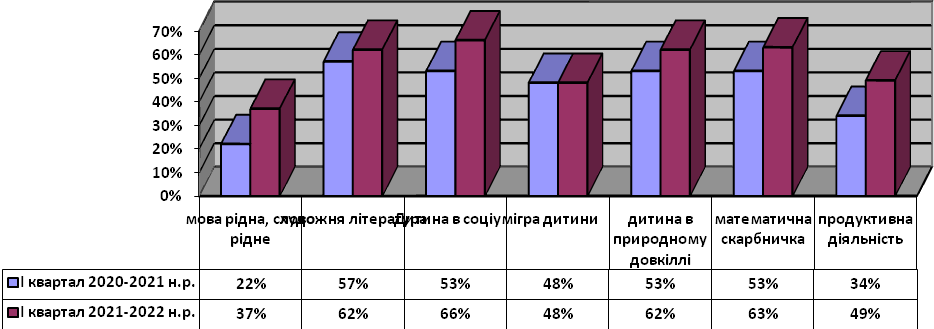 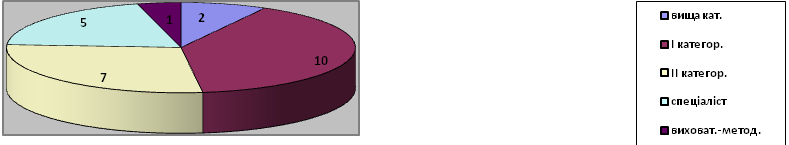 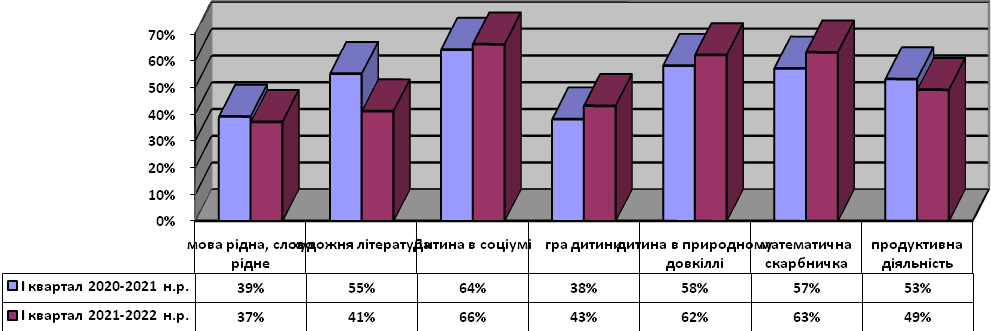 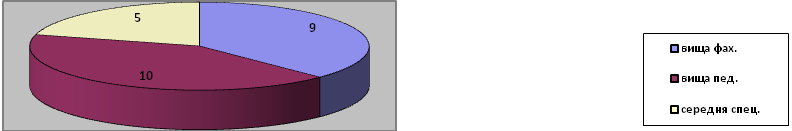 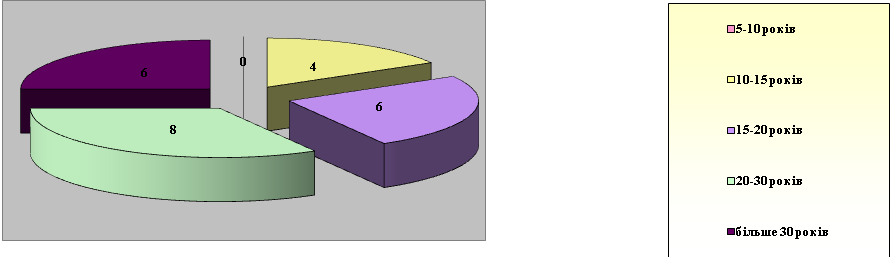 